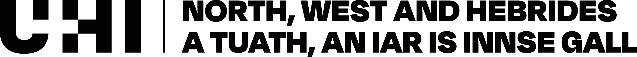 Board and Committee Dates to June 2024 MeetingDate and Time MEETINGS LEADING TO SEPTEMBER BOARDMEETINGS LEADING TO SEPTEMBER BOARDAudit & Risk Management Committee Meeting16th August 2023 at 4.15 pmFinance & General Purposes Committee Meeting23rd August 2023 at 4.15 pmHuman Resources Committee Meeting30th August 2023 at 4.15 pm Nomination Committee Meeting30th August 2023 at 5 pm (approx.)Remuneration Committee Meeting30th August 2023 at 5.30 pm (approx.)Learning, Teaching & Research Committee Meeting6th September 2023 at 4.15 pm Board of Management Meeting13th September 2023 at 4.15 pmMEETINGS LEADING TO NOVEMBER BOARDMEETINGS LEADING TO NOVEMBER BOARDHuman Resources Committee Meeting4th October 2023 at 4.15 pm Learning, Teaching & Research Committee25th October 2023 at 4.15 pmFinance & General Purposes and Audit & Risk Management Committees 1st November 2023 at 2.15 pmAudit & Risk Management Committee1st November 2023 at 4.15 pmBoard of Management Meeting8th November 2023, at 4.15 pmMEETINGS LEADING TO DECEMBER BOARDMEETINGS LEADING TO DECEMBER BOARDFinance & General Purposes Committee Meeting22nd November 2023 at 2.15 pm – postponed as annual accounts not yet auditedAudit and Risk Management Committee Meeting22nd November 2023 at 4.15 pm – postponed as annual accounts not yet auditedHuman Resources Committee Meeting29th November 2023 at 4.15 pm Learning, Teaching & Research Committee Meeting6th December 2023 at 4.15 pmBoard of Management Meeting13th December 2023 at 4.15 pm – postponed MEETINGS LEADING TO FEBRUARY BOARDMEETINGS LEADING TO FEBRUARY BOARDAudit & Risk Management Committee Meeting and Finance & General Purposes Committee Meeting24th January 2024 at 3.00 pm followed by ARM Committee at 4.15 pmFinance & General Purposes Committee Meeting31st January 2024 at 3.00 pmExtraordinary Meeting of the Board (provisional date)31st January 2024 at 4.45 pm (to consider annual accounts)Learning, Teaching & Research Committee Meeting7th February 2024 at 4.15 pmHuman Resources Committee Meeting14th February 2024 at 4.15 pmBoard of Management Meeting28th February 2024 at 4.15 pmMEETINGS LEADING TO MAY BOARDMEETINGS LEADING TO MAY BOARDAudit & Risk Management Committee Meeting13th March 2024 at 4.15 pmFinance & General Purposes Committee Meeting20th March 2024 at 4.15 pmLearning, Teaching & Research Committee Meeting27th March 2024 at 4.15 pmHuman Resources Committee17th April 2024 at 4.15 pmBoard of Management1st May 2024 at 4.15 pmMEETINGS LEADING TO JUNE BOARDMEETINGS LEADING TO JUNE BOARDAudit & Risk Management Committee Meeting22nd May 2024 at 4.15 pmFinance & General Purposes Committee Meeting29th May 2024 at 4.15 pmLearning, Teaching & Research Committee Meeting5th June 2024 at 4.15 pmHuman Resources Committee12th June 2024 at 4.15 pmBoard of Management26th June 2024 at 4.15 pm